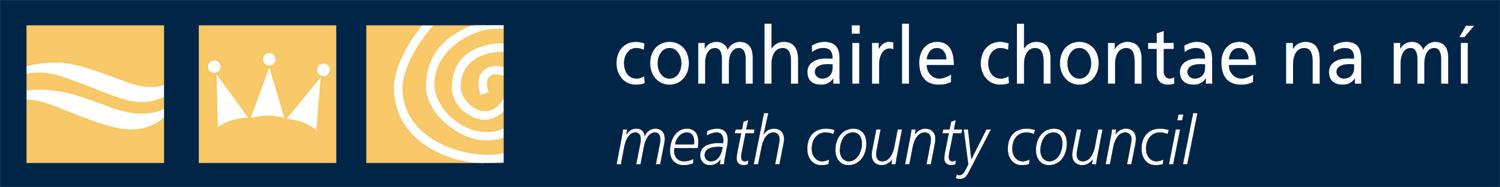 COMMUNITY AMENITY PROJECT SCHEME 2024NOTE:  Closing Date is 12noon on Monday 4th March 2024Please read the Community Amenity Project Scheme Guidelines before completing this form.NB – No work should commence until approval has been given.NB – The scheme is not intended to match fund or top-up other grant schemes such as LEADER, Sports Capital Grant and other similar schemes.All questions on this form must be answered. Please write your answers clearly in block letters. SECTION 1 – YOUR ORGANISATIONPlease provide a brief organisational description of your group / organisation e.g. committee structure, meeting schedule etc. ___________________________________________________________________________________________________________________________________________________________________________________________________________________________________________________Year established	________What is the purpose of group / organisation __________________________________________________________________________________________________________________________________________Have you received funding under any capital grants schemes from 2015 to current date- i.e. grants from Government Departments, Local Authority or LEADER?  YES 	  		NO 	 If YES please give details below:If any of the above funding was paid through the Local Authority, have you submitted your Bank Account Details previously?  YES 	  		NO 	 Do you receive funding from any other organisation? YES 	  		NO 	 If YES please give details below:Is your organisation affiliated or connected to any relevant local regional or national body? YES 	  		NO 	If YES please give details below:Name of organisation(s): _________________________________________________________________________________________________________________________________________________________How does your organisation link in with other organisations in your area (collaboration)?_____________________________________________________________________________________________________________________________________________________________________________Charitable Status Number (if applicable): ____________________________________________________Tax Reference Number (if applicable): _______________________________________________________Tax Clearance Access Number (if applicable): __________________________________________________SECTION 2 – Project Details
How much funding are you applying for? ____________________________________The minimum project application is €10,000.Important note: Please include supporting documentation i.e. three official quotations from different independent suppliers must be submitted with this form. (on suppliers/contractors official headed paper, include VAT numbers and items listed must relate to the project)PURPOSE OF GRANTWhat is the purpose of the grant?  Sporting		   	  Recreational		  Environmental  Amenity Facility		  Heritage				  Cultural Facilities  Other (Give details below)				 ____________________________________________________________________________________Please outline details of the projectPlease state how the project will ensure community gain and demonstrate added value______________________________________________________________________________________________________________________________________________________________________________Please state why this project is needed for group/club______________________________________________________________________________________________________________________________________________________________________________When will your project begin? 		________________ 
When will your project be completed?	________________Are all relevant permissions in place (e.g. planning, written consent from landowner/property owner if your project involves the development of a property)? Please include copies of relevant leasing agreements/ permissions and or deeds.Not applicable		 YES 			NO 	 Planning Reference (if applicable): ______________________Is this a completely new project or part of a phased development, or linked with other schemes operated by Government Departments or the Local Authority? YES 	  		NO 	If YES please provide the details below:______________________________________________________________________________________________________________________________________________________________________________FUNDINGPlease state in the table below where any shortfall of funding will be sourced. Please state how your group proposes to publicly acknowledge Meath County Council if successful______________________________________________________________________________________________________________________________________________________________________________NB – No work should commence until approval has been givenLate applications will not be accepted.  Please return completed application form to Community Department, Meath County Council, Buvinda House, Dublin Road, Navan, Co. Meath, C15 Y291 or by email communitygrants@meathcoco.ie by 12noon on Monday the 4th March 2024Note in relation to data protection:The personal information (data) collected on this form, including any attachments, (which may include the collection of sensitive personal data) is collected for the purpose of processing this application and any data collected is subject to Meath County Council’s privacy statement which can be found at http://www.meath.ie/Data Protection/SECTION 3 – DECLARATIONName of Group / Organisation Address for all correspondenceEircodeContact Person for all correspondenceRole in Group/OrganisationTelephone numberE-mailWebsiteAlternative Contact nameAlternative Telephone numberAlternative E-mailMeath Public Participation Network (PPN) Registration Number (if registered)Municipal District where  proposed project is located (Ashbourne, Kells, Laytown/Bettystown, Navan, Ratoath, Trim)Name of schemeFunding organisationAmount of fundingFunding organisationAmount receivedDate receivedAmount being applied for under the Community Amenity Project Scheme:€€Is this amount partial or total project cost:PartialTotalIf partial, give estimated total project cost:€€Are phased payments requested:Yes                       NoYes                       NoSourceAmount